Lesson:  What Are My Rights…and My Responsibilities?Context of the lesson within the project:  The unit will introduce students to the rights and responsibilities of U.S. citizens and how these rights impact the function of democracy in our country.  This particular lesson will be a follow-up to the introductory lesson as a review of the rights and responsibilities and will conclude with an introduction to the public service announcement project.  Standards Addressed: Civics Standards:8.3 Students understand the foundation of the American political system and the ways in which citizens participate. 6.  Describe the basic law-making process and how the Constitution provides numerous opportunities for citizens to participate in the political process and to monitor and influence government (e.g., function of elections, political parties, interest groups). Visual and Performing Arts Standards:Development of Partner and Group Skills 2.7 Demonstrate originality in using partner or group relationships to define spatial patterns and the use of overall performing space.Common Core State Standards for English Language Arts and Literacy in History/Social Science, and Technical Subject 6-12Speaking and Listening Standards: 8th Grade
Presentation of Knowledge and Ideas5.  Integrate multimedia and visual displays into presentations to clarify information, strengthen claims and evidence, and add interest.Objective(s):  Students will demonstrate knowledge of the rights and responsibilities of U.S. citizenship.   They will compare and contrast examples of public service announcements and determine characteristics necessary for their own projects.  Lesson:  What Are My Rights…and My Responsibilities?Essential Questions/Issues: What does it mean to be an American citizen?Is citizenship a right or a responsibility?Lesson:  What Are My Rights…and My Responsibilities?GRASPS:Public Service Announcement Presentation Rubric:
OVERALL SCORE:   	 ______________________COMMENTS: 		_______________________________________________________________________________Lesson:  What Are My Rights…and My Responsibilities?Lesson Activity Steps:HOOK: Partner students and give them the opportunity to visit a website:www.teacher.scholastic.com/activities/immigration to read immigration stories from present day children and from a woman who immigrated at a difficult time in history (use worksheet to guide gathering of information) Students are grouped and given a package of rights and responsibilities, some of which are real and others not those granted to citizens.  Students are to organize the cards into two columns with the correct rights and responsibilities while leaving those not granted to citizens on the side. Teacher projects answer key and begins class discussion around correct answers.Teacher explains authentic assessment overview and shares rubric for project.Teacher shows example PSAs and asks students to rate their effectiveness then discusses with the class.Students evaluate examples viewed and share through a class discussion.  Students are grouped to begin projects.  Special Needs of students are considered in this lesson:  Student groups will be selected with teacher assistance.  This will insure that groups are a cross-section of the class and not based on friendships.  The teacher should have a way to separate students based on their ‘expertise’ such as, actors, writers, artists, etc.  Once this type of grouping has taken place, the teacher can make project groups that are balanced with different types of learners.  Extension Ideas:  Perform/play student-created announcements for another class of students without prior instruction on citizenship and have students facilitate a question/answer session to check for understanding based on their work alone.Lesson:  What Are My Rights…and My Responsibilities?Materials and Resources Needed: Computers with internet access for hook activityPackage of rights/responsibilities cards provided by the teacher projector to project answer key, show example PSAs evaluation form to be completed by students References:  Website with selected examples to show students Lesson:  What Are My Rights…and My Responsibilities?Game cards/answer keyWebsite viewing worksheet (step 1 of lesson)                                         Go to www.teacher.scholastic.com/activities/immigration Answer the following questions in the space provided.Click on: Meet three kids who have recently arrivedWhat was it like to be a newcomer to America?How would you feel being new to America?Click on: Meet Li Keng Wong who arrived in 1933How was Li Keng’s experience different than the stories of the recent immigrants?How was her mother treated?  Which rights was she not granted?What was the family’s experience growing up in CA during the Depression and WWII?Interview a parent or relative who is an immigrant to the United States.  Use the Writer’s Workshop to publish this story on the scholastic website.  **Be sure to include some questions that focus on what it means to this person to have become a citizen and what rights/responsibilities are most important to them.  Evaluation Questions for Sample PSAs (step 6 of lesson)Use the following website:http://www.youthforhumanrights.org/what-are-human-rights/videos/born-free-and-equal.html Play the featured video:  Human Right #1 - We are all born free and equalAsk students to rate the effectiveness of this announcement based on the following criteria:What was the message?How was the message clear?What tools were used to grab the viewer’s attention?What the message’s length appropriate in order to achieve its purpose?Rate the PSA on a score of 1 – 5: 	___________________Use the above format to rate two more PSAs and discuss as a class.www.derechoshumanosaz.net/citizenship-psa-video/What was the message?How was the message clear?What tools were used to grab the viewer’s attention?What the message’s length appropriate in order to achieve its purpose?Rate the PSA on a score of 1 – 5: 	___________________*Teacher notes:Make sure to discuss pros/cons of video being in Spanish Pay particular attention to images used and interviewAsk: How does historical context of events such as WWII and 9/11 change experience for immigrantshttp://www.schooltube.com/video/ebc94bf5b2dc3b009c19/Digital-Citizenship-PSA What was the message?How was the message clear?What tools were used to grab the viewer’s attention?What the message’s length appropriate in order to achieve its purpose?Rate the PSA on a score of 1 – 5: 	___________________       *Teacher notes: discuss that this PSA is student generated although content is different, how is it similar in its message?  After students have rated sample PSAs and answered questions, preview rubric to be used with the authentic assessment they will create.   How would they evaluate the PSAs we viewed based on the detailed criteria? Basic Human Rights			Rights protected under U.S. CitizenshipThe Right to Life 				The Right to Vote The Right to No Slavery 			The Right to Trial The Right to No Torture 			The Right to Free Press and SpeechThe Right to Play	The Right to Unlawful search and seizure of belongings/propertyThe Right to education			The Right to own a gun The Right to Food and ShelterThe Right to Freedom of ThoughtBasic Human Rights: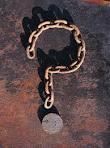 *The Right to   
   
 freedom of thought*The Right to	No           Slavery	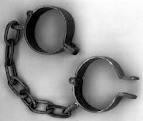 *The Right to	No          Torture	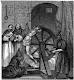 
*The Right

   to Play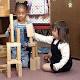 *The Right to	an  education 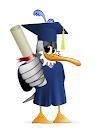 *The Right to	Food
  and Shelter		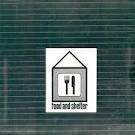 Rights Granted under U.S. Citizenship:*The Right to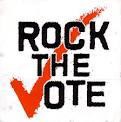        Vote	
*The Right to a fair     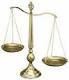   trial	

*The right to	  
  assembly/petition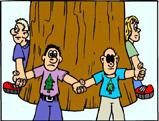 *The Right to equal    protection under the 
  law  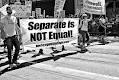 *The Right to serveon a	jury	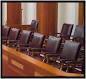 *The Right to holdpublic office 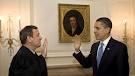 Lesson:  What Are My Rights…and My Responsibilities?Outline of Unit Plan:  American Citizenship: What Does it Mean and Why do I Want it?GOALTo win a contest being held by Public Broadcast Service to create a public service announcement that models active U.S. citizenship.  This announcement will ultimately be used as part of the educational process for immigrants seeking citizenship.  Additionally, the winning announcement will be aired on a special News Hour episode on Immigration.RoleYou are a film major at the International Academy of Film and Design working on your senior project with a group of your classmates.   AudienceThe contest selection committee at PBS headquarters  made up of  board members, on-air personalities, stockholdersSituationYour professor has announced a contest being held by the Public Broadcast Service on what it means to become a citizen in the United States.   The announcement should clearly outline the rights and responsibilities attached to being an active U.S. citizen.  The winning announcement will be used as part of the preparation of applicants for citizenship.  PerformanceA 60 Second public service announcement educating applicants of the rights and responsibilities of U.S. citizenship Standards for SuccessThrough analysis of the rights and responsibilities of U.S. citizens, students will distinguish and demonstrate the characteristics of active citizenship.  The culmination of the presentation will be student evaluation of the impact good citizenship has on the strength of our democracy. CriteriaAdvanced ProficientBasicBelow BasicContent/
AccuracyStrong  evidence that
demonstrates both rights and responsibilities; Two – three  examples of each.Clear demonstrationof rights and responsibilities; One – two  examples of each.Some Demonstration of rights and responsibilities; One - two examples but not of both types.No clear demonstration of rights and responsibilities; no specific examples of either.Use of Time/
OrganizationSophisticated organization and presentation of content; fulfills time requirement of a full 60 seconds. Organized sequence of material and is of adequate length – between 45 and 60 seconds.Presentation of content is loosely connected and follows some sequence with few deviations – only 45 seconds. Content is not entirely evident, scattered; presentation is not adequate in length – only 30 seconds or less.Effectiveness of MessageViewer comes away with strong understanding of expectations for U.S. citizens.Message of presentation is clear; viewer gains insight into model citizenship. Presentation of content leaves the viewer with some idea but still unclear message. Content not arranged in a format that gets the viewer to understand the message in any way. Visual/AudioFormattingUse of technology  enhances the effectiveness of message and engages the viewer.Use of technology strongly supports the message. use of technology is limited in its function and does not engage the viewer. technology hinders message to a degree of distraction.Creativity Outstanding use of performance skills; authentic and engaging word choice, use of props meaningful and supportive of purpose.Authentic and appropriate use of language, props and performance skills. Some use of textbook language and some authentic language which creates ambiguity for viewer; limited audience engagement.Textbook language used throughout presentation, no use of props, lacks a clear demonstration of understanding by presenters.